Задача 1ТзОВ “Артеміда” є товариством колективної форми власності та створене шляхом реорганізації (виділення) в грудні 2011 року. Юридична та фактична адреса підприємства знаходиться в місті Житомирі. Засновниками товариства на посаду директора підприємства наймано сторонню особу – Артеменко А.А. У зв’язку з неефективним управлінням ресурсами підприємства в жовтні місяці 2012 року ТзОВ “Артеміда” зіткнулося з проблемою невистачання грошових коштів для продовження власної діяльності в сумі 100 тис. грн. Перед управлінським персоналом підприємства поставлено на оперативне вирішення завдання: обрати найбільш оптимальний для підприємства шлях одержання грошових коштів для ТзОВ “Артеміда”.Альтернативні варіанти одержання грошових коштів:1) витребування погашення існуючої заборгованості дебіторів підприємства;2) поповнення статутного капіталу за рахунок внесків засновників;3) реалізація частини майна підприємства;4) залучення позикових коштів (одержання кредиту в банку).Для прийняття рішення щодо пошуку резервів залучення грошових коштів для ТзОВ “Артеміда” управлінському персоналу головним бухгалтером надано бухгалтерську інформацію (надається додатково до завдання).Додаткова умова: у підприємства є можливість здати в операційну оренду будівлю цеху за орендну плату в розмірі 10 тис. грн., крім того ПДВ.Готова продукція та товари реалізуються з торговою надбавкою 25 %.Завдання: обрати найбільш ефективний шлях залучення грошових коштів підприємством. При вирішенні завдання обов’язково визначити фактори впливу на прийняття кожного з альтернативних варіантів, необхідну (суттєву) облікову інформацію для прийняття управлінського рішення, скласти відповідну внутрішню управлінську звітність та встановити наслідки, які отримає підприємство від прийняття кожного з альтернативних варіантів. Встановити причини, які призвели до даної ситуації на підприємстві.UniCredit Bank - ПАО «Укрсоцбанк»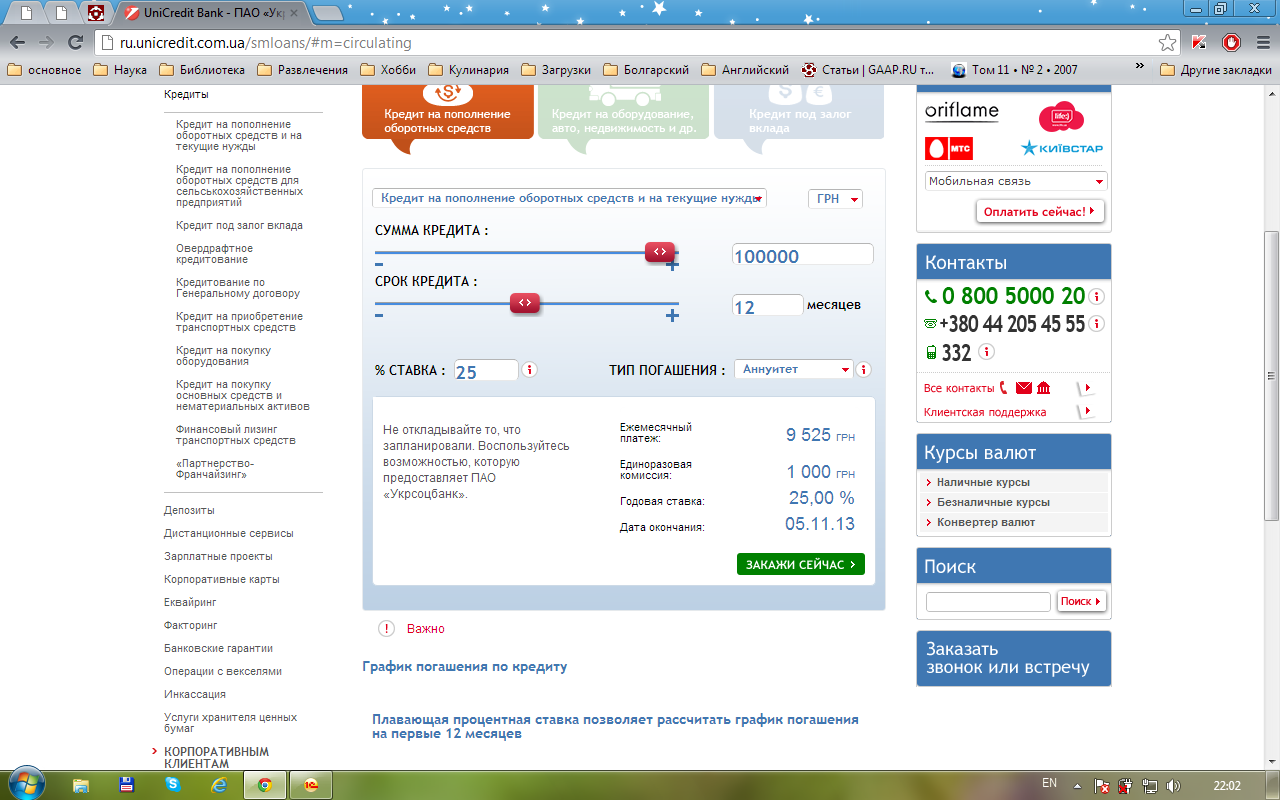 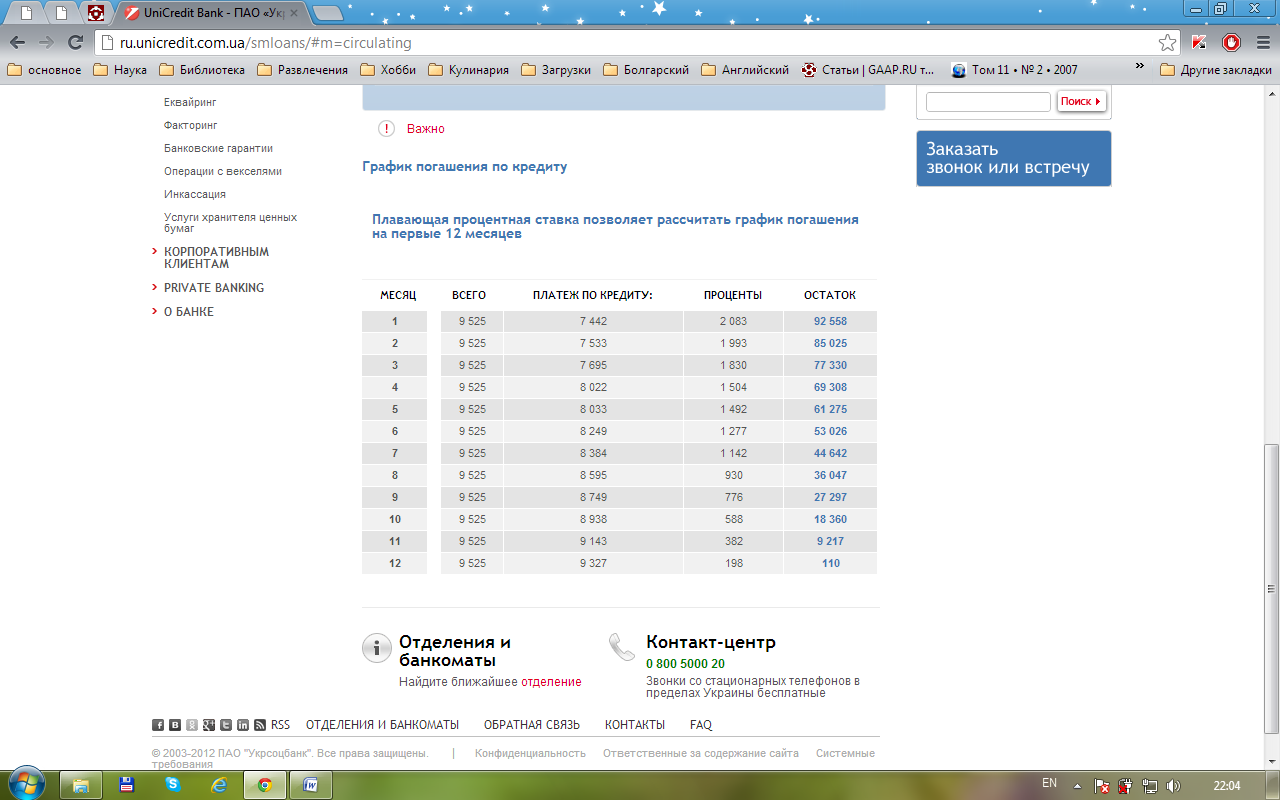 Райффайзен Банк АвальФінансування поповнення оборотних коштівЗапобігти дефіциту оборотних коштів насправді неважко. Для цього Райффайзен Банк Аваль розробив спеціальну кредитну програму — невідновлювану кредитну лінію, що підтримує стабільність ваших фінансів.Невідновлювана кредитна лінія — такий вид кредитної лінії, який передбачає, що при отримані повної суми кредитних коштів подальша їх видача припиняється в залежності від фактичної суми заборгованості за кредитом протягом дії кредитного договору.Базові умови:Термін обслуговування в банку: від 3 місяців.
Термін кредитування: до 1 року.
Валюта кредиту: гривня.
Забезпечення за кредитом:•  Нерухоме майно.
•  Машини, наземні транспортні засоби.
•  Майнові права за депозитними договорами.Погашення кредиту: щомісяця рівними частинами.Разова комісія за надання кредиту: 0,99%.ОЩАДБАНКПоповнення обігових коштівОщадбанк надає відновлювальні кредитні лінії для юридичних осіб та фізичних осіб - суб’єктів підприємницької діяльності з метою поповнення обігових коштів на закупівлю сировини, матеріалів, здійснення адміністративних або поточних виробничих витрат, збут, забезпечення роботи з відстрочкою з дебіторами тощо.Кредитування здійснюється на таких умовах:строк кредитування - до 3 років;валюта кредитування – гривня, долар США, євро;процентні ставки за користування кредитом:від 16 % річних у гривнях;від 10,5 % річних у доларах США;від 9,8 % річних у євро;одноразова комісія при наданні кредиту – від 0,5 %;погашення кредиту – щомісячно/щоквартально/рівними частинамисплата процентів – щомісячно;особлива умова - обов’язкове щорічне повне погашення всього кредиту або кожного окремого траншу не більше 12 місяців;сума запитуваного ліміту кредитування повинна відповідати поточним розмірам діяльності;забезпечення кредитування – нерухоме та рухоме майно, майнові права, порука;обов’язкове страхування майна - в залежності від виду наданого забезпечення в акредитованій Ощадбанком страховій компанії.…Загальні збори правомочні приймати рішення з усіх питань порядку денного.ПОРЯДОК ДЕННИЙ:...5. Про управління необоротними активами підприємства6. Про кредитування поточної діяльності.…В результаті розгляду питань порядку денного на Загальних зборах було проголосовано одностайно «за» та було прийнято наступні рішення:…5. Здійснити реалізацію або здавання в оренду необоротних активів, коефіцієнт зносу яких перевищує 75 %, за ринковими цінами.6. За умов невистачання грошових коштів для продовження діяльності здійснити одержання кредиту в сумі, що не перевищує 100000 тис. грн. …ПІДПИСИ:Учасники (засновники) ТзОВ «Артеміда»_______________________________ 		________________   		______________________ _______________________________ 		________________   		______________________ _______________________________ 		________________   		______________________ _______________________________ 		________________   		______________________ _______________________________ 		________________   		______________________ “Затверджено” Зборами Учасників Товариства з обмеженою відповідальністю „Артеміда”Протокол № від 11.12.2011 року ВИТЯГ ЗІ СТАТУТУТовариства з обмеженою відповідальністю “АРТЕМІДА”м. Житомир – 2011р.…2. Мета та предмет діяльності Товариства2.1. Метою створення Товариства є насичення внутрішнього ринку України товарами текстильної промисловості.2.2. Предметом діяльності Товариства є:2.2.1 Моделювання і конструювання одягу, пошиття жіночого та чоловічого одягу, взуття;  2.2.2 Здійснення торгівельної діяльності (оптової, роздрібної тощо) одягу та взуття на території України та за її межами;2.2.3 Дизайнерські послуги, оформлення вітрин, інтер’єрів, фасадів;  2.2.4 Операційна оренда необоротних активів.…6.2. Вищим органом Товариства є Збори Учасників Товариства, які складаються з Учасників Товариства або їх представників, призначених ними у відповідності до вимог чинного законодавства України.…6.3. До компетенції Зборів Учасників Товариства належить: …6.3.14. Отримання Товариством банківських кредитів; надання в заставу належного Товариству майна з метою забезпечення його зобов’язань.…ПIДПИСИ УЧАСНИКIВ:______________________________________________________________________________________________________________________________________________________Класифікація кредиторської заборгованості ТзОВ “Артеміда” за терміном погашенняСтаном на 05.11.12 р.Класифікація дебіторської заборгованості ТзОВ “Артеміда” за терміном погашенняСтаном на 05.11.12 р.Примітка: Відповідно до умов договорів пеня за прострочення терміну погашення заборгованості становить ТзОВ “Ніжність” та ТЦ “Глобал” складає 3% та 1,5 % відповідно.	     ТзОВ “Ніжність” на 31.10.12 р. оголошено банкрутом.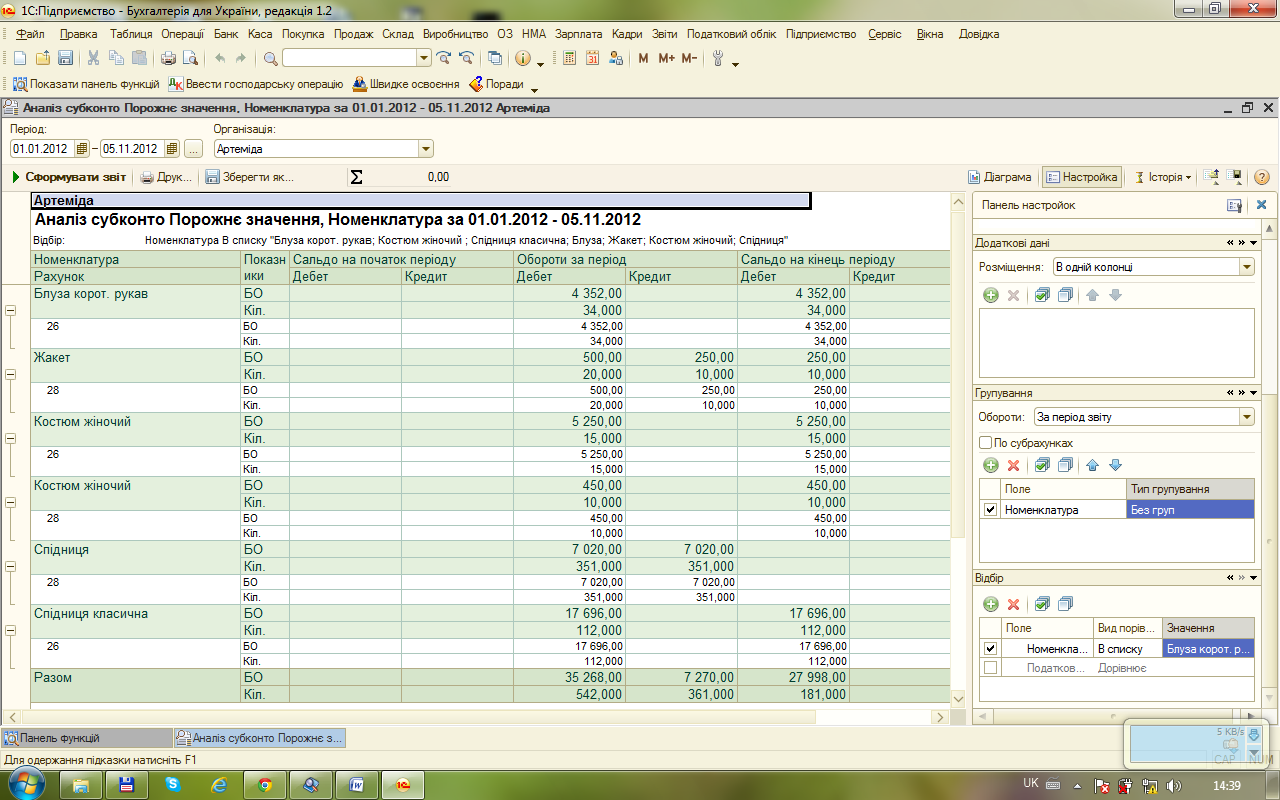 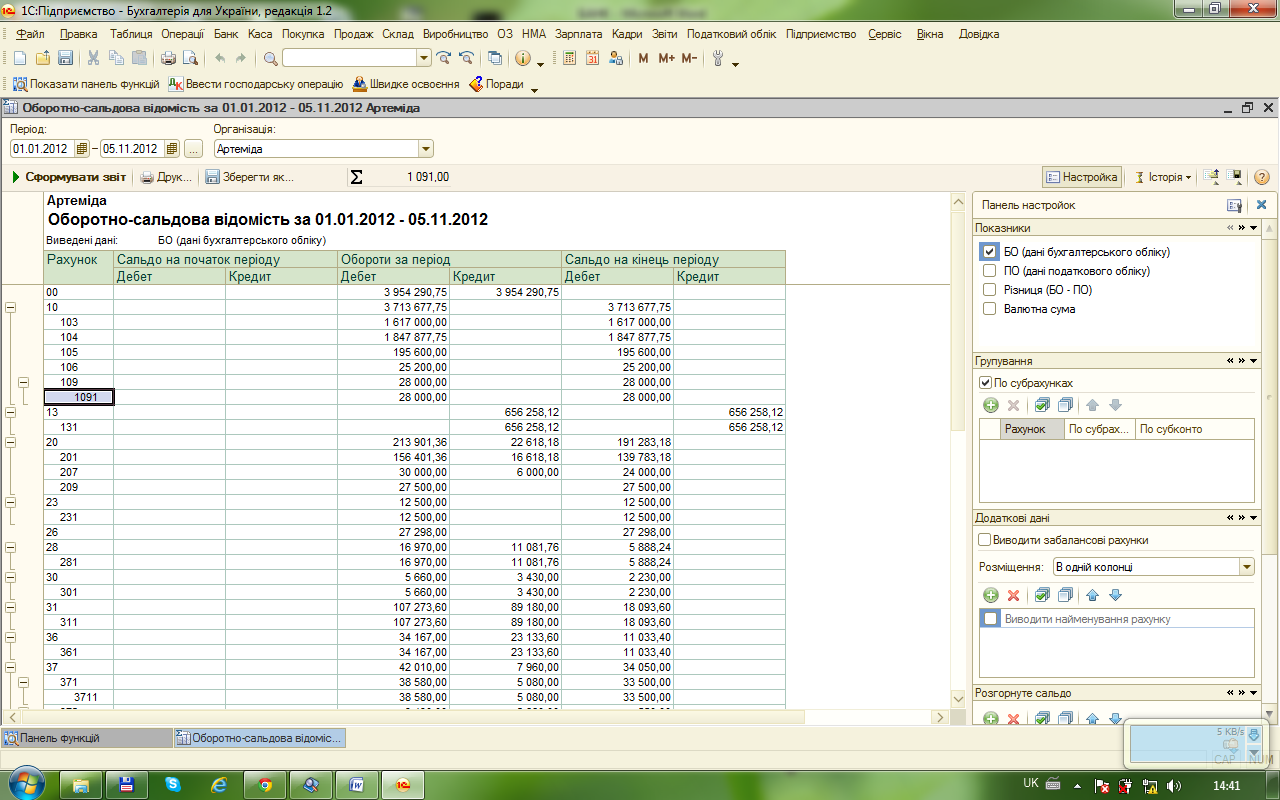 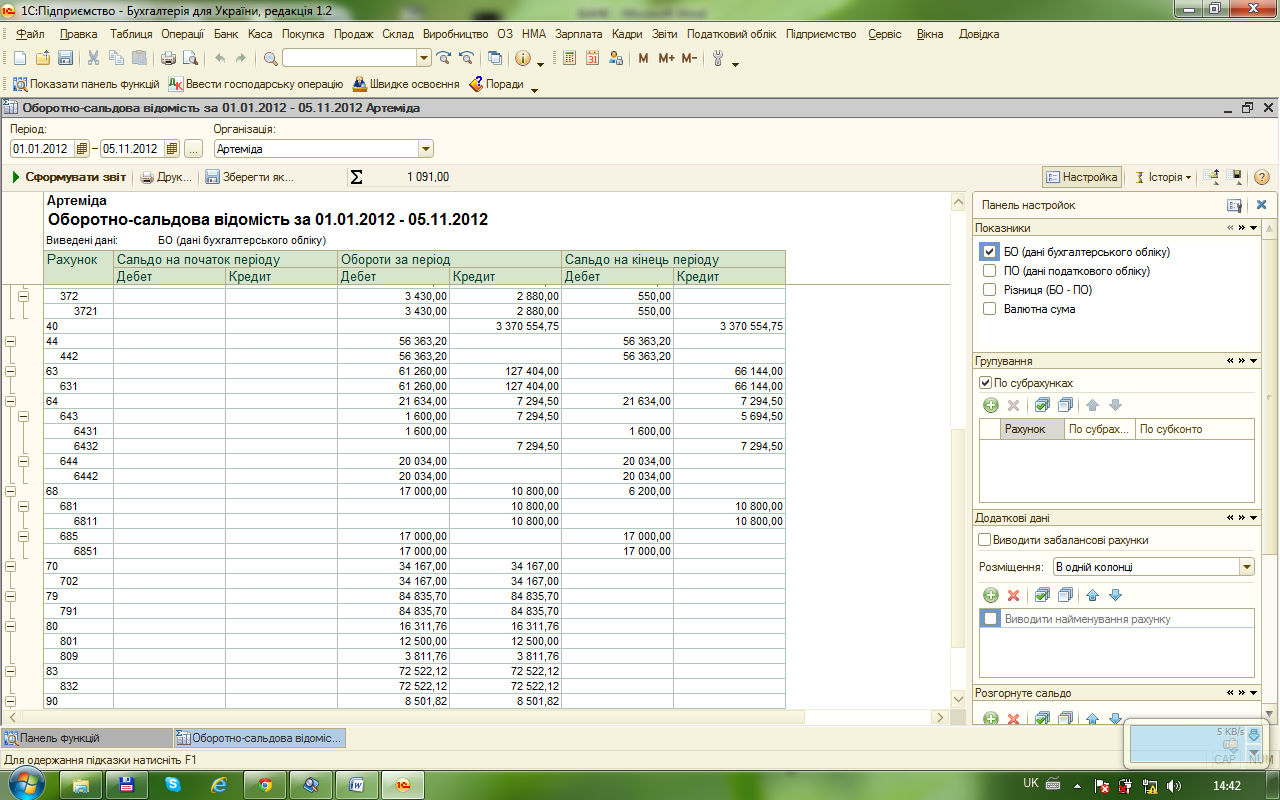 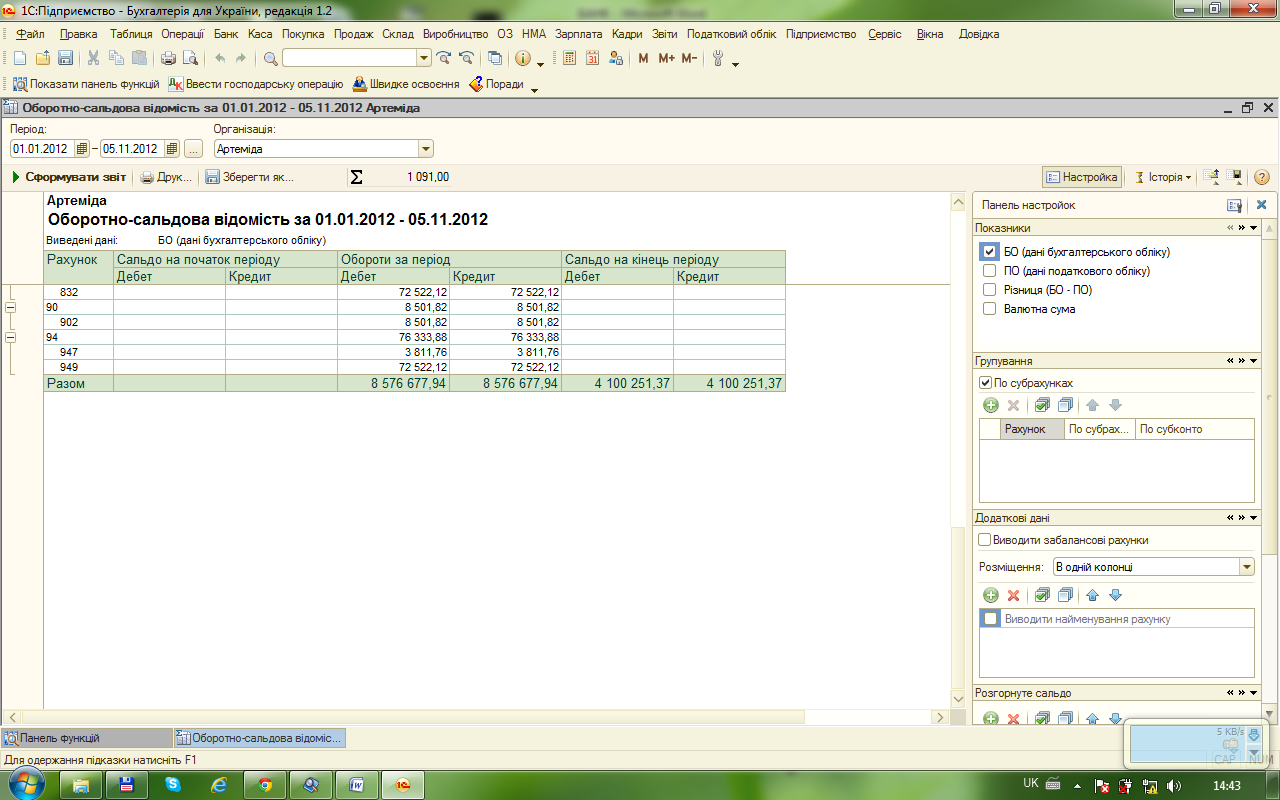 ВИТЯГ З ПРОТОКОЛУ №1ЗАГАЛЬНИХ ЗБОРІВ УЧАСНИКІВТОВАРИСТВА З ОБМЕЖЕНОЮ ВІДПОВІДАЛЬНІСТЮ «АРТЕМІДА»ВИТЯГ З ПРОТОКОЛУ №1ЗАГАЛЬНИХ ЗБОРІВ УЧАСНИКІВТОВАРИСТВА З ОБМЕЖЕНОЮ ВІДПОВІДАЛЬНІСТЮ «АРТЕМІДА»м. Житомир “15” жовтня 2012 р.КредиторЗалишок заборгованостіКінцевий термін погашенняВАТ “Укртелеком”2400,0011.11.12ТзОВ “Будзамовник”18000,0025.11.12ТзОВ “Марія”17544,0012.12.12ТзОВ “Омакс”28800,0020.02.13ТЦ “Глобал”9600,0025.12.12Разом76334ДебіторЗалишок заборгованостіКінцевий термін погашенняТзОВ “Ніжність”2633,4015.10.12ТЦ “Глобал”8400,0031.10.12Разом11033,40